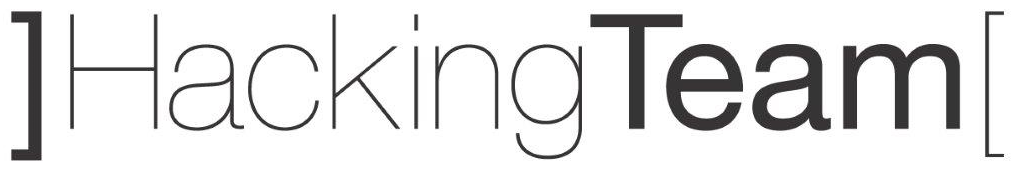 CANDIDATOPREFERENZAChiodini MassimoGallucci SimonettaMuschitiello BrunoCANDIDATOPREFERENZAChiodini MassimoGallucci SimonettaMuschitiello BrunoCANDIDATOPREFERENZAChiodini MassimoGallucci SimonettaMuschitiello Bruno